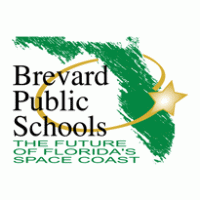 2023-2024 Brevard County Public Title I Schools2023-2024 Brevard County Public Title I Schools2023-2024 Brevard County Public Title I Schools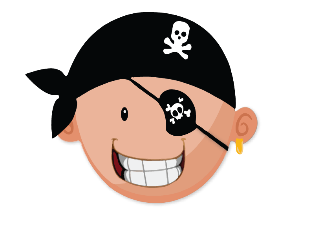 6th Grade Palm Bay Elementary School-Family Compact for Learning Palm Bay Elementary School-Family Compact for Learning Palm Bay Elementary School-Family Compact for Learning6th GradeDistrict and School-based Title I Family Engagement Programs in Brevard County will strive to BUILD RELATIONSHIPS                   in order to create real family engagement for every child, every family, every teacher, every day.District and School-based Title I Family Engagement Programs in Brevard County will strive to BUILD RELATIONSHIPS                   in order to create real family engagement for every child, every family, every teacher, every day.District and School-based Title I Family Engagement Programs in Brevard County will strive to BUILD RELATIONSHIPS                   in order to create real family engagement for every child, every family, every teacher, every day.6th GradeThis document was jointly developed by the families, students and staff of Palm Bay Elementary School.  This agreement explains how families and teachers will work together to make sure all students reach grade-level standards.  Meetings are held each year to review this Compact and make changes based on student needs.This document was jointly developed by the families, students and staff of Palm Bay Elementary School.  This agreement explains how families and teachers will work together to make sure all students reach grade-level standards.  Meetings are held each year to review this Compact and make changes based on student needs.This document was jointly developed by the families, students and staff of Palm Bay Elementary School.  This agreement explains how families and teachers will work together to make sure all students reach grade-level standards.  Meetings are held each year to review this Compact and make changes based on student needs.This document was jointly developed by the families, students and staff of Palm Bay Elementary School.  This agreement explains how families and teachers will work together to make sure all students reach grade-level standards.  Meetings are held each year to review this Compact and make changes based on student needs.This document was jointly developed by the families, students and staff of Palm Bay Elementary School.  This agreement explains how families and teachers will work together to make sure all students reach grade-level standards.  Meetings are held each year to review this Compact and make changes based on student needs.School academic goal(s) and/or focus area(s)Our goal is to continue to see growth in our students. To accomplish this goal our teachers and staff will focus on delivering standard-aligned lessons. Our goal is to continue to see growth in our students. To accomplish this goal our teachers and staff will focus on delivering standard-aligned lessons. Our goal is to continue to see growth in our students. To accomplish this goal our teachers and staff will focus on delivering standard-aligned lessons. Our goal is to continue to see growth in our students. To accomplish this goal our teachers and staff will focus on delivering standard-aligned lessons. Working together for success: In the classroomTeachers and families will encourage each child to focus and participate on assignments in the classroom and at home, ask for help when needed, and to always try their best.Teachers and families will encourage each child to focus and participate on assignments in the classroom and at home, ask for help when needed, and to always try their best.Teachers and families will encourage each child to focus and participate on assignments in the classroom and at home, ask for help when needed, and to always try their best.Teachers and families will encourage each child to focus and participate on assignments in the classroom and at home, ask for help when needed, and to always try their best.Working together for success: At home     Families will support learning at home by ensuring their child completes nightly homework, reads 20 minutes a day, and practices math facts 10 minutes a day. Families will access FOCUS to check for grades and missing work.Families will check their child’s planner daily and insist their child shows them their assignments.Families will ensure their child follows the dress code.     Families will support learning at home by ensuring their child completes nightly homework, reads 20 minutes a day, and practices math facts 10 minutes a day. Families will access FOCUS to check for grades and missing work.Families will check their child’s planner daily and insist their child shows them their assignments.Families will ensure their child follows the dress code.     Families will support learning at home by ensuring their child completes nightly homework, reads 20 minutes a day, and practices math facts 10 minutes a day. Families will access FOCUS to check for grades and missing work.Families will check their child’s planner daily and insist their child shows them their assignments.Families will ensure their child follows the dress code.     Families will support learning at home by ensuring their child completes nightly homework, reads 20 minutes a day, and practices math facts 10 minutes a day. Families will access FOCUS to check for grades and missing work.Families will check their child’s planner daily and insist their child shows them their assignments.Families will ensure their child follows the dress code.Working together for success: Student responsibility      It is the student’s responsibility to write in their planners daily and share their school day with their family,complete assigned work both in class and at home, monitor their progress toward their goals at school,and get adequate sleep at night to stay focused at school and home.     It is the student’s responsibility to write in their planners daily and share their school day with their family,complete assigned work both in class and at home, monitor their progress toward their goals at school,and get adequate sleep at night to stay focused at school and home.     It is the student’s responsibility to write in their planners daily and share their school day with their family,complete assigned work both in class and at home, monitor their progress toward their goals at school,and get adequate sleep at night to stay focused at school and home.     It is the student’s responsibility to write in their planners daily and share their school day with their family,complete assigned work both in class and at home, monitor their progress toward their goals at school,and get adequate sleep at night to stay focused at school and home.Communication:Staying informed Teachers will communicate with families through FOCUS, phone calls, email, and notes written in the planner as needed.Teachers will communicate with families through FOCUS, phone calls, email, and notes written in the planner as needed.Teachers will communicate with families through FOCUS, phone calls, email, and notes written in the planner as needed.Teachers will communicate with families through FOCUS, phone calls, email, and notes written in the planner as needed.Building PartnershipsFamilies are invited and encouraged to volunteer and attend Open House, Parent Teacher meetings including conferences, Sixth Grade Parent Night, other Title I nights, and School Advisory Council meetings.  Teachers and families will be available via phone and/or email.Families are invited and encouraged to volunteer and attend Open House, Parent Teacher meetings including conferences, Sixth Grade Parent Night, other Title I nights, and School Advisory Council meetings.  Teachers and families will be available via phone and/or email.Families are invited and encouraged to volunteer and attend Open House, Parent Teacher meetings including conferences, Sixth Grade Parent Night, other Title I nights, and School Advisory Council meetings.  Teachers and families will be available via phone and/or email.Families are invited and encouraged to volunteer and attend Open House, Parent Teacher meetings including conferences, Sixth Grade Parent Night, other Title I nights, and School Advisory Council meetings.  Teachers and families will be available via phone and/or email.Visit https://www.brevardschools.org/ for important informationPARENT PORTAL:  https://tinyurl.com/BrevardFEB.E.S.T. STANDARDS:  https://www.cpalms.org/Homepage/BEST_Standards.aspxOnline Free/Reduced Lunch Application:  https://frapps.horizonsolana.com/welcomeParent access to FOCUS: https://brevardk12.focusschoolsoftware.com/focus/?skipSAML=trueLaunchPad: https://launchpad.classlink.com/brevardStudents can access many applications used for in-class and at-home learning such as                   i-Ready, Stemscopes and Studies Weekly, along with the student access to FOCUS.Visit https://www.brevardschools.org/ for important informationPARENT PORTAL:  https://tinyurl.com/BrevardFEB.E.S.T. STANDARDS:  https://www.cpalms.org/Homepage/BEST_Standards.aspxOnline Free/Reduced Lunch Application:  https://frapps.horizonsolana.com/welcomeParent access to FOCUS: https://brevardk12.focusschoolsoftware.com/focus/?skipSAML=trueLaunchPad: https://launchpad.classlink.com/brevardStudents can access many applications used for in-class and at-home learning such as                   i-Ready, Stemscopes and Studies Weekly, along with the student access to FOCUS.https://www.brevardschools.org/PalmBayESPlease visit our school’s website for additional information, including curriculum and instruction; test dates; staff contact information; Title 1 resources; and other important dates.If you do not have access to our website, please visit the front office for printed information or call the front office at 321-723-1055.         Don’t forget to check out the Community Connect website for information on all the available resources for your family.https://bpscommunityconnect.findhelp.com/Don’t forget to check out the Community Connect website for information on all the available resources for your family.https://bpscommunityconnect.findhelp.com/